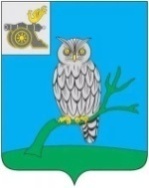 АДМИНИСТРАЦИЯ МУНИЦИПАЛЬНОГО ОБРАЗОВАНИЯ «СЫЧЕВСКИЙ РАЙОН»  СМОЛЕНСКОЙ ОБЛАСТИ Р А С П О Р Я Ж Е Н И Еот  23 апреля 2024 года № 170-рВ соответствии с Жилищным кодексом Российской Федерации, Федеральным законом от 06.10.2003 года №131-ФЗ «Об общих принципах организации местного самоуправления в Российской Федерации», областным законом от 13.03.2006 года № 6-з «О порядке ведения органами местного самоуправления муниципальных образований Смоленской области учета граждан в качестве нуждающихся в жилых помещениях, предоставляемых               по договорам социального найма, на территории Смоленской области», в связи с кадровыми изменениями:1.  Внести  в распоряжение Администрации муниципального образования «Сычевский район» Смоленской области от 22.07.2022 года №283-р                         «Об утверждении состава общественной комиссии по жилищным вопросам  при отделе городского хозяйства Администрации муниципального образования «Сычевский район» Смоленской области» (в редакции распоряжения Администрации муниципального образования «Сычевский район» Смоленской области от 09.08.2023 года № 355-р) следующие изменения:позицию, касающуюся  члена комиссии Т.П.Парахина заменить позицией следующего содержания«М.А.Алексеева - депутат Совета депутатов Сычевского городского поселения Сычевского района Смоленской области, членом комиссии».2. Разместить настоящее распоряжение на официальном сайте Администрации муниципального образования «Сычевский район» Смоленской области.3. Контроль за исполнением настоящего распоряжения возложить                  на начальника отдела городского хозяйства Администрации муниципального образования «Сычевский район» Смоленской области Т.М.Сигину.Глава муниципального образования«Сычевский район» Смоленской области                                         Т.П. ВасильеваО внесении изменений                                в распоряжение Администрации муниципального образования «Сычевский район» Смоленской области от 22.07.2023 г. № 283-р